Общество с ограниченной ответственностью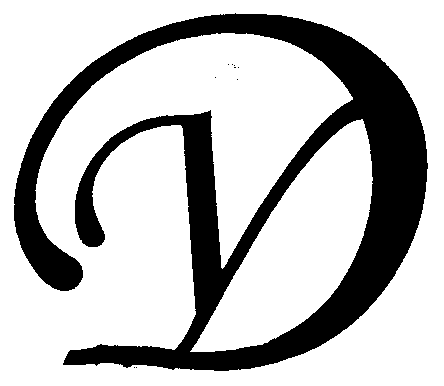 Управляющая организация «Умный дом»Россия, Тверская область, г.Удомля, пр.Курчатова, д.10а, пом.9, тел./факс: (48255) 52571, 54074 моб.тел.: +79157199560,  интернет-сайт: www.udom-lya.ru, e-mail: upravdom@udom-lya.ru, kvplata@udom-lya.ruСведения о расходах по отдельным статьям затрат за год: - управление многоквартирным домом, - вывоз ТБО, - ремонтная служба управляющей организации, - содержание, текущий ремонт и аварийное обслуживание сетей отопления, водопровода, канализации, ливнестоков,- содержание, текущий ремонт и аварийное обслуживание электрических сетей, - ремонт и обслуживание лифтового хозяйства,размещены на официальном сайте управляющей организации www.udom-lya.ru.Сведения о расходах, понесенных в связи с оказанием услуг по управлению многоквартирным домом по ул.Энтузиастов-4аСведения о расходах, понесенных в связи с оказанием услуг по управлению многоквартирным домом по ул.Энтузиастов-4аСведения о расходах, понесенных в связи с оказанием услуг по управлению многоквартирным домом по ул.Энтузиастов-4аПериод: 2010 годПериод: 2010 годПериод: 2010 годНаименование работ (услуг)Расходы (руб.)Расходы (руб./кв.м.)Наименование работ (услуг)Расходы (руб.)Расходы (руб./кв.м.)Общая площадь помещений в доме (кв.м.)4 008,40Вывоз ТБО48 377,561,01  ООО УО "Умный дом"39 296,96ООО "Коммунальщик"9 080,60Содержание и текущий ремонт инженерных сетей174 936,303,64  Восстановительный ремонт электрических сетей31,56Отопление, водопровод, канализация, ливнестоки (содержание, текущий ремонт и аварийное обслуживание)129 155,72Проектирование, приобретение, монтаж, ремонт узлов учета500,50Электрические сети (содержание, текущий ремонт и аварийное обслуживание)45 248,52Содержание помещений общего пользования и уборка земельного участка180 263,783,75  Благоустройство территории, ремонт МАФ, окраска417,53Вывоз и утилизация КГО5 482,05Дезинсекция и дератизация (сентябрь)5 282,64Механизированная уборка придомовой территории2 914,67Уборка мест общего пользования и придомовой территории166 166,89Текущий ремонт общей собственности131 926,922,74  Прочие ремонтные работы (ремонтная служба управляющей организации)15 300,13Ремонт кровли (215 кв.м., 50 пог.м. оцинкованных отливов)116 626,79Управление многоквартирным домом72 687,991,51  Электроснабжение мест общего пользования и придомовой территории26 644,800,55  Итого634 837,3513,20  